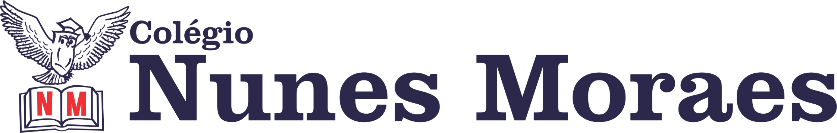 AGENDA DIÁRIA 2º ANO, 21 DE SETEMBRO 1ª AULA: PORTUGUÊS/TEXTOObjeto de Conhecimento: Leitura e compreensão/E-mail.Aprendizagens Essenciais: Ler e compreender, com mediação do professor, cartas e e-mails, considerando a situação comunicativa e o tema/assunto dos textos, assim como relacionando sua forma de organização à sua finalidade.Capítulo 11: Diminuindo distâncias. Atividade e explicação: páginas 14, 15 e 16 (até a questão 6).Para casa: página 16 (questões 7 e 8).Leitura na página 27.2ª AULA: MATEMÁTICAObjeto de Conhecimento: Dobro/Multiplicação e divisão.Aprendizagens Essenciais: Reconhecer o dobro, a metade e o triplo de um dado número. Aplicar a ideia de dobro, metade e triplo como recurso para calcular com mais eficiência e agilidade.Capítulo 12: Calculando com números.Atividade e explicação: páginas 40 e 41.Para casa: página 42 e recortar e montar o dado que está no anexo 3 (página 155).3ª AULA: HISTÓRIA/PREPARATÓRIAHabilidades que serão trabalhadas: Organizar temporalmente fatos da vida cotidiana usando noções de tempo- antes, durante e depois.  Utilizar o calendário como marcador de tempo. Conhecer as tradições dos povos indígenas brasileiros. Identificar práticas sociais praticadas em comunidades africanas no Brasil. Identificar formas de perceber a passagem do tempo através dos períodos do dia. Identificar características das estações do ano. Relacionar o tempo com as fases da vida humana. Reconhecer a importância dos marcadores de tempo na organização das atividades diárias. Reconhecer formas antigas de contar o tempo. 4ª AULA: GEOGRAFIAObjeto de Conhecimento:  Nos lugares muitas pessoas.Aprendizagens Essenciais: Identificar lugares de vivência (escola, moradia, entre outros) em fotografias.Capítulo 12: Lugares e mais lugares.Explicação: página 127.Para casa: página 128 (só a questão 1). Forte abraço!